	As Planilhas e Gráficos a seguir visam ilustrar as informações e auxiliar para um eficiente acompanhamento/monitoramento do programa social, conforme as fases e metas estabelecidas.A equipe técnica da Secretaria de Programas Especiais – SEPSO, deste Tribunal de Justiça, foi formada pelos servidores ......................Planilhas e GráficosDataAssunto do programaNo do programaResponsável pelo programaUnidade do TJACPlanilha de analise técnicaAções planejadasAções desenvolvidasPúblico alvopretendido/esperadoPúblico alvoalcançado/beneficiadoGráfico demonstrativoEx: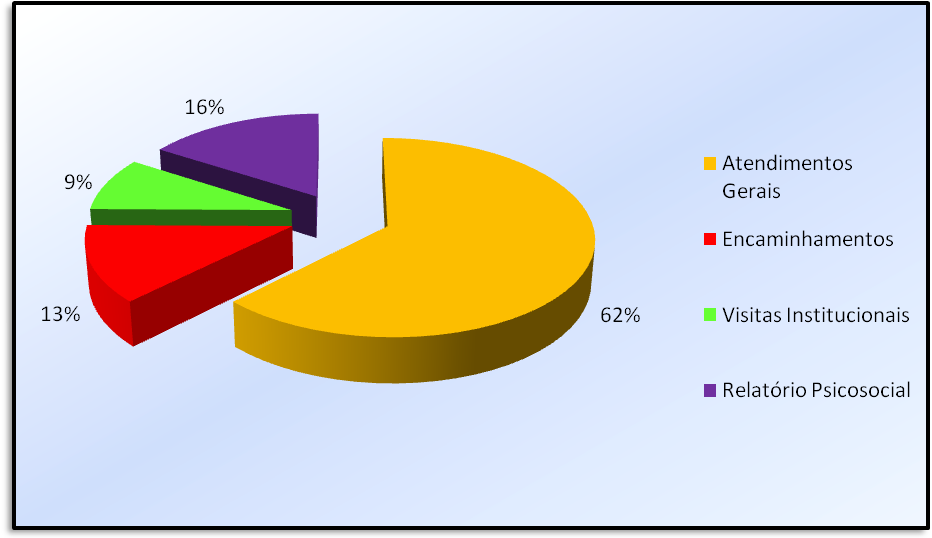 Rio Branco, AC, ____ de _________ de 20XXRio Branco, AC, ____ de _________ de 20XXSECRETARIA DE PROGRAMAS SOCIAIS____________________________________________Anexos ao gráfico e planilha no. XXX/20XX.